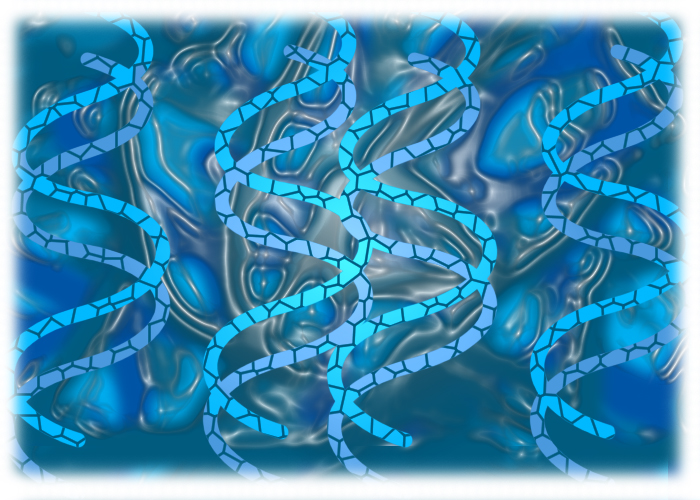 Structure of DNA and RNA – Student ResourcesDNA is the genetic material in all living things.  Differentiate between the following:ChromosomeGeneNucleotideThree components of a DNA nucleotideDraw the deoxyribose sugar and number the carbonsShow which carbon the phosphate group is onShow which carbon the nitrogen base is onList the four nitrogen bases.  Circle the purines.  Put a box around the pyrimidines.  DNA is a double stranded molecule.  On the diagram below, label  hydrogen bonds and phosphodiester bonds.  Show how this molecule is antiparallel.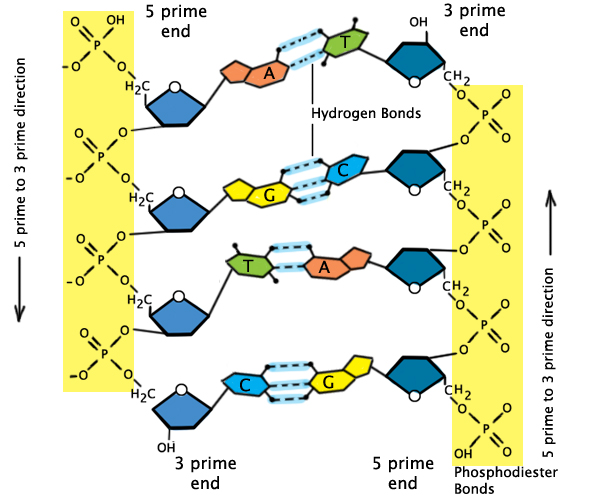 RNA StructureList two differences between DNA and RNAThere are three types of RNA.  Define each.mRNArRNAtRNA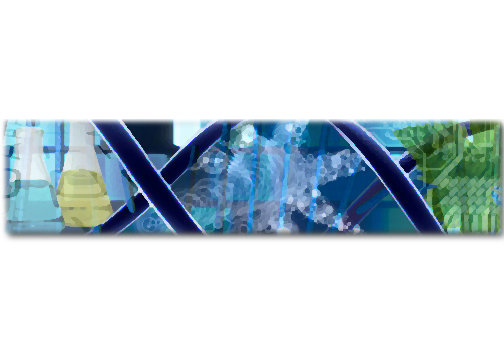 Take Away QuestionsName the four nitrogen-containing bases found in DNA molecules and identify how they create a base pair.If the sequence of one strand of a DNA molecule is 5’-AGCCCCGACTCTATTC-3’, what is the sequence of the complementary strand?Provide at least three important differences between DNA and RNA.